.BUMPS LEFT, TOUCH, CLAPBUMPS RIGHT, TOUCH, CLAPVINE LEFT, BRUSHVINE RIGHT, BRUSHSHUFFLE LEFT-RIGHT-LEFT, STEP, ¼ PIVOTSHUFFLE RIGHT-LEFT-RIGHT, STOMP, STOMPREPEATLimbo Crazy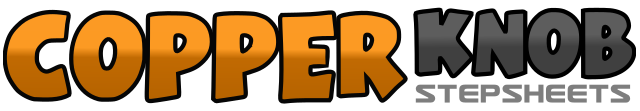 .......Compte:24Mur:4Niveau:.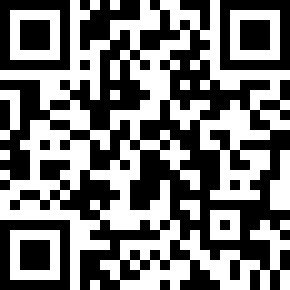 Chorégraphe:Nagoya Crazy Feet (JP)Nagoya Crazy Feet (JP)Nagoya Crazy Feet (JP)Nagoya Crazy Feet (JP)Nagoya Crazy Feet (JP).Musique:Limbo Lady (Dance Mix) - The Dean BrothersLimbo Lady (Dance Mix) - The Dean BrothersLimbo Lady (Dance Mix) - The Dean BrothersLimbo Lady (Dance Mix) - The Dean BrothersLimbo Lady (Dance Mix) - The Dean Brothers........1&2Step side left bumping hips to left-center-left3-4Touch right next to left, hold & clap5&6Step side right bumping hips to right-center-right7-8Touch left next to right, hold & clap9-10Step side left, cross step right behind left11-12Step side left, brush right13-14Step side right, cross step left behind right15-16Step side right, brush left17&18Shuffle forward left-right-left19-20Step forward right, pivot ¼ left onto left21&22Shuffle forward right-left-right23-24Stomp left, stomp right